ONTWIKKELINGSPERSPECTIEF              									  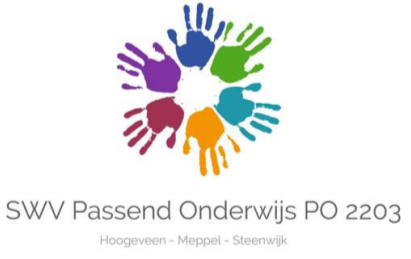 Bijlage 1 Ondertekening voor instemming van ouders met het handelingsgedeelte van het ontwikkelingsperspectiefGEGEVENS LEERLING                                                                                                                                              Datum van opstellen      GEGEVENS LEERLING                                                                                                                                              Datum van opstellen      GEGEVENS LEERLING                                                                                                                                              Datum van opstellen      GEGEVENS LEERLING                                                                                                                                              Datum van opstellen      Naam leerling   Instroom datumGeslacht          Jongen MeisjeGeboortedatum Schoolloopbaan     Medicatie TLV Arrangement  Cluster 1  Cluster 2Indicatie geldig totONDERZOEKSGEGEVENSONDERZOEKSGEGEVENSONDERZOEKSGEGEVENSONDERZOEKSGEGEVENSONDERZOEKSGEGEVENSIntelligentietestDatum         TIQ        VIQ      PIQ      VBF     POF     VSF     Diagnose Gedrag        Gedrag        Leerstoornis       Medisch      Verdere onderzoeksgegevensLEERLINGPROFIELLEERLINGPROFIELLEERLINGPROFIELLEERLINGPROFIELDeelgebiedenCompenserendBelemmerendOnderwijsbehoeftenZintuiglijke ontwikkelingMedische ontwikkelingPrak. zelfredzaamheidMotoriekSpraaktaalontwikkelingSociaal emotioneelWerkhoudingLezen losse woordenLezen tekstenBegrijpend lezenSpellenRekenenThuissituatieVrije tijd & InteresseOverigINTEGRATIEF BEELD   dd        PERSPECTIEFPERSPECTIEFPERSPECTIEFStartperspectiefUitstroomperspectiefNiveau bij uitstroomLEERLINGBEGELEIDING   -   ONDERSTEUNINGSAANBOD T/M GROEP 4 (voeg plan van aanpak toe)Doublure LEERLINGBEGELEIDING   -   ONDERSTEUNINGSAANBOD T/M GROEP 4 (voeg plan van aanpak toe)Doublure LEERLINGBEGELEIDING   -   ONDERSTEUNINGSAANBOD T/M GROEP 4 (voeg plan van aanpak toe)Doublure LEERLINGBEGELEIDING   -   ONDERSTEUNINGSAANBOD T/M GROEP 4 (voeg plan van aanpak toe)Doublure LEERLINGBEGELEIDING   -   ONDERSTEUNINGSAANBOD T/M GROEP 4 (voeg plan van aanpak toe)Doublure LeerjaarExtra hulp geweest voorPeriode                              Door wie is hulp gebodenEffect + Aanwezige behoeften vd leerlingVoorschoolsLeerjaar 1Leerjaar 2Leerjaar 3Leerjaar 4DIDACTISCHE ONTWIKKELING: weergegeven in  DLE  VS  FNDIDACTISCHE ONTWIKKELING: weergegeven in  DLE  VS  FNDIDACTISCHE ONTWIKKELING: weergegeven in  DLE  VS  FNDIDACTISCHE ONTWIKKELING: weergegeven in  DLE  VS  FNDIDACTISCHE ONTWIKKELING: weergegeven in  DLE  VS  FNDIDACTISCHE ONTWIKKELING: weergegeven in  DLE  VS  FNDIDACTISCHE ONTWIKKELING: weergegeven in  DLE  VS  FNDIDACTISCHE ONTWIKKELING: weergegeven in  DLE  VS  FNDIDACTISCHE ONTWIKKELING: weergegeven in  DLE  VS  FNDIDACTISCHE ONTWIKKELING: weergegeven in  DLE  VS  FNDIDACTISCHE ONTWIKKELING: weergegeven in  DLE  VS  FNDIDACTISCHE ONTWIKKELING: weergegeven in  DLE  VS  FNDIDACTISCHE ONTWIKKELING: weergegeven in  DLE  VS  FNDIDACTISCHE ONTWIKKELING: weergegeven in  DLE  VS  FNE4M5E5M6E6M7E7M8E8UitstroomniveauTL – DMT  DoelTL – DMT  BehaaldTL – AVI   DoelTL – AVI   BehaaldSP           DoelSP           BehaaldBL            DoelBL            BehaaldREDoelREBehaaldAanvullende opmerkingenAanvullende opmerkingenSOCIAAL EMOTIONELE ONTWIKKELING  Toetsinstrument      SOCIAAL EMOTIONELE ONTWIKKELING  Toetsinstrument      SOCIAAL EMOTIONELE ONTWIKKELING  Toetsinstrument      SOCIAAL EMOTIONELE ONTWIKKELING  Toetsinstrument      SOCIAAL EMOTIONELE ONTWIKKELING  Toetsinstrument      SOCIAAL EMOTIONELE ONTWIKKELING  Toetsinstrument      SOCIAAL EMOTIONELE ONTWIKKELING  Toetsinstrument      SOCIAAL EMOTIONELE ONTWIKKELING  Toetsinstrument      SOCIAAL EMOTIONELE ONTWIKKELING  Toetsinstrument      SOCIAAL EMOTIONELE ONTWIKKELING  Toetsinstrument      SOCIAAL EMOTIONELE ONTWIKKELING  Toetsinstrument      SOCIAAL EMOTIONELE ONTWIKKELING  Toetsinstrument      SCORE LVS-SEOE4M5E5M6E6M7E7M8E8DoelBehaaldAanvullende opmerkingenPLAN VAN AANPAKPLAN VAN AANPAKPLAN VAN AANPAKPLAN VAN AANPAKLeerjaarDoelen Aanbod Evaluatie DatumHandtekening oudersDatumHandtekening ouders